Wir melden folgende Mannschaften verbindlich an:Altersklasse 	Jahrgang	AnzahlWeibl. D-Jgd	2012/13          	Weibl. C-Jgd	2010/11 	Weibl. B-Jgd	2008/09 	Männl. D-Jgd	2012/13 	Männl. C-Jgd	2010/11 	Männl. B-Jgd	2008/09 	Vorzeitige Anreise bereits am Freitag Abend:   Uhrzeit ca: Wir bestellen 
Frühstückspauschale am Sonntag für  Mannschaften
Frühstückspauschale am Samstag für  Mannschaften (bei Anreise Freitag)
VEREIN:	 ANSPRECHPARTNER: 		Anschrift 		Telefon: 		eMail: 		Wir überweisen Meldegebühr:  	 mal 50 €  =	 € Platz-Kaution:  	 mal 50 €  =	 € Frühstückspauschale: 	 mal 50 € = 	 €Summe: 			 €auf das Konto des SV Wacker Burghausen, 
IBAN: DE26 7115 1020 0000 2504 56,     BIC: BYLADEM1MDFVerwendungszweck:  Handball-Jugendturnier 2024, VereinsnameDatum, Unterschrift:     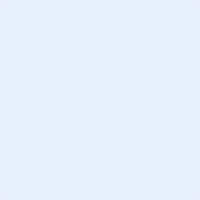 SV Wacker BurghausenAbteilung HandballHerbert BochmannMobil: 0163-4402325bitte per Mail an:  h-bochmann@mail.deAnmeldung zum Handball-Jugendturnier 
am 06./07. Juli 2024 in BurghausenAnmeldung zum Handball-Jugendturnier 
am 06./07. Juli 2024 in BurghausenAnmeldung zum Handball-Jugendturnier 
am 06./07. Juli 2024 in Burghausen